RESOLUÇÃO N°153/2020	A Comissão Intergestores Bipartite, constituída por meio da Portaria nº. 185-P, de 24 de agosto de 1993, em reunião realizada dia 16 de dezembro de 2020, às 11:00 horas, via web conferência. Considerando o Decreto nº7.508, de 28 de junho de 2011, que regulamenta a Lei nº8080, de 19 de setembro de 1990, que dispõe sobre a organização do Sistema Único de Saúde – SUS, o planejamento da saúde, a assistência à saúde e a articulação interfederativa, e dá outras providências.Considerando a Resolução CIT nº 01, de 29 de setembro de 2011, que estabelece diretrizes gerais para a instituição de Regiões de Saúde no âmbito do Sistema Único de Saúde(SUS), nos termos do Decreto nº 7.508, de 28 de junho de 2011.Considerando a Resolução CIT nº 37, de 22 de março de 2018, que dispõe sobre o processo de Planejamento Regional Integrado e a organização das macrorregiões de saúde.Considerando os estudos realizados na Secretaria Estadual da Saúde a partir da necessidade de revisão do Regionalização Diretor de Regionalização - PDR/2011.Considerando a Resolução nº 011/2020 – CIR NORTE, 20 de outubro de 2020, que aprova a proposta do novo Plano Diretor Regional – PDR 2020 que, integra os 14(quatorze) municípios da Região de Saúde Norte aos municípios que compõe a Região de Saúde Central, constituindo assim uma única região de saúde. Homologada pela Resolução CIB/SUS-ES nº 130/2020.Considerando a Resolução nº 027/2020 – CIR CENTRAL, 10 de novembro de 2020, que aprova a proposta do novo Plano Diretor Regional – PDR 2020 que, integra os 15(quinze) municípios da Região de Saúde Central de Saúde aos municípios que compõe a Região Norte de Saúde, constituindo assim uma única região de saúde. Homologada pela Resolução CIB/SUS-ES nº 149/2020.Considerando a Resolução nº 018/2020 – CIR METROPOLITANA, 15 de dezembro de 2020, que aprova a proposta do novo Plano Diretor Regional – PDR 2020 que incorpora 03(três) municípios: Aracruz, João Neiva e Ibiraçu, na Região Metropolitana de Saúde. Homologada pela Resolução CIB/SUS-ES nº150/2020.RESOLUÇÃO N°153/2020 – CONTINUAÇÃO	Considerando que na revisão do PDR-ES proposta pela SESA, a Região Sul de Saúde não teve nenhuma alteração, está mantida sua composição com 26 municípios de acordo com o mapa do PDR-ES/2011.RESOLVE:Art. 1º - Aprovar os limites regionais instituindo no Território do Estado do Espírito Santo - ES 03(três) Regiões de Saúde:  Região Central/Norte, Região Metropolitana e Região Sul. Conforme mapa no anexo I.    Art. 2º - Esta Resolução entra em vigor na data de sua publicação, revogadas as disposições em contrário.Vitória, 18 de dezembro de 2020.NÉSIO FERNANDES DE MEDEIROS JUNIORSecretário de Estado da SaúdePresidente da CIB/SUS-ES RESOLUÇÃO N°153/2020 – ANEXO I	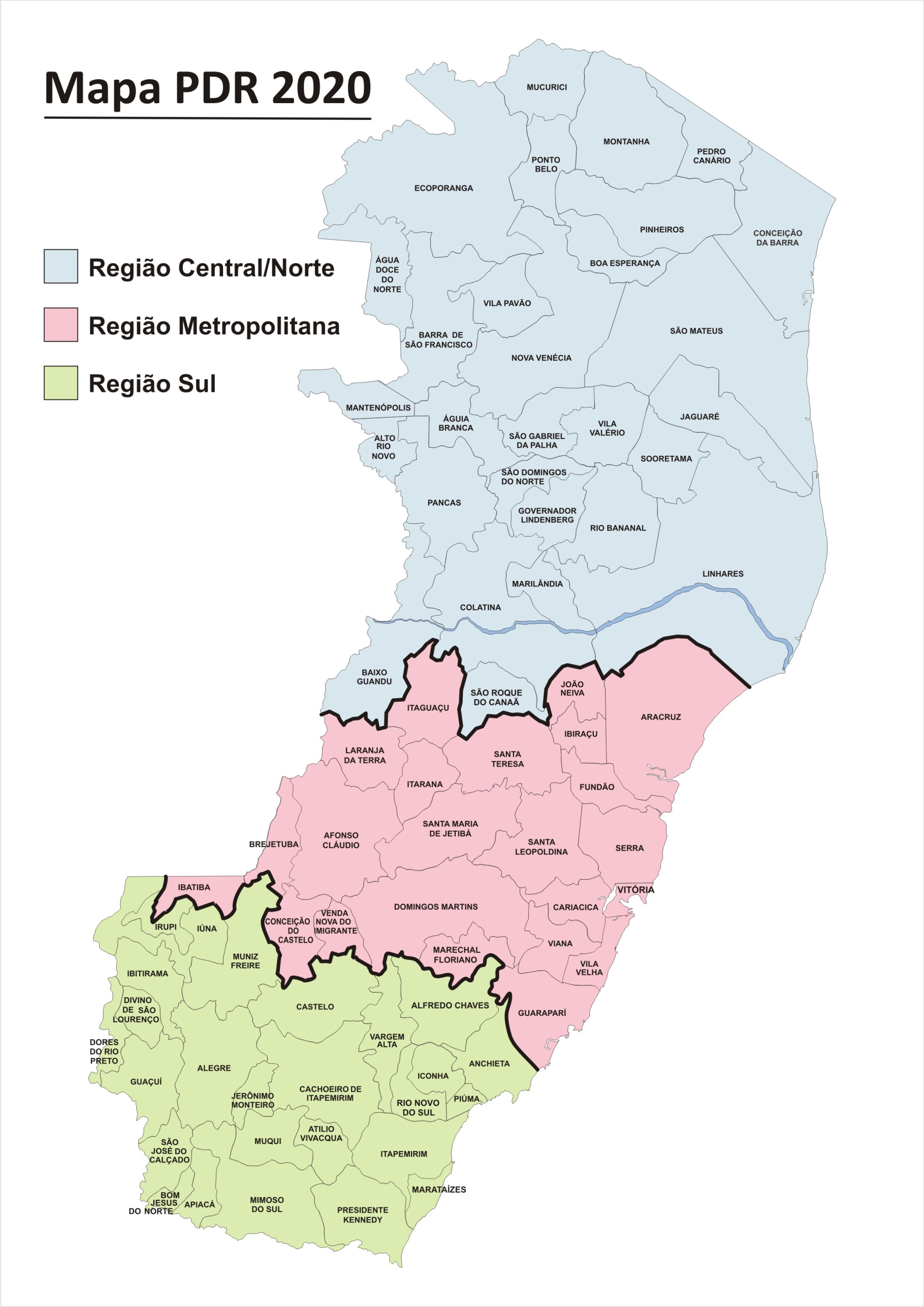 RESOLUÇÃO Nº153/2020 RESOLUÇÃO Nº153/2020 RESOLUÇÃO Nº153/2020 REGIÃOMUNICÍPIOS   CENTRAL/NORTEÁgua Doce do Norte  CENTRAL/NORTEÁguia Branca  CENTRAL/NORTEAlto Rio Novo  CENTRAL/NORTEBaixo Guandu  CENTRAL/NORTEBarra de São Francisco  CENTRAL/NORTEBoa Esperança  CENTRAL/NORTEColatina  CENTRAL/NORTEConceição da Barra  CENTRAL/NORTEEcoporanga  CENTRAL/NORTEGovernador Lindenberg  CENTRAL/NORTEJaguaré  CENTRAL/NORTELinhares  CENTRAL/NORTE Mantenópolis  CENTRAL/NORTEMarilândia  CENTRAL/NORTEMontanha  CENTRAL/NORTEMucurici  CENTRAL/NORTENova Venécia  CENTRAL/NORTEPancas  CENTRAL/NORTEPedro Canário  CENTRAL/NORTEPinheiros  CENTRAL/NORTEPonto Belo  CENTRAL/NORTERio Bananal  CENTRAL/NORTESão Domingos do Norte  CENTRAL/NORTESão Gabriel da Palha  CENTRAL/NORTESão Mateus  CENTRAL/NORTESão Roque do Canaã  CENTRAL/NORTESooretama  CENTRAL/NORTEVila Pavão  CENTRAL/NORTEVila Valério  CENTRAL/NORTE29 municípiosPopulação Total: 971.605  CENTRAL/NORTE29 municípiosPopulação Total: 971.605REGIÃOMUNICÍPIOS METROPOLITANAAfonso CláudioMETROPOLITANAAracruzMETROPOLITANABrejetubaMETROPOLITANACariacicaMETROPOLITANAConceição do CasteloMETROPOLITANADomingos MartinsMETROPOLITANAFundãoMETROPOLITANAGuarapariMETROPOLITANAIbatibaMETROPOLITANAIbiraçuMETROPOLITANAItaguaçuMETROPOLITANAItaranaMETROPOLITANAJoão NeivaMETROPOLITANALaranja da TerraMETROPOLITANAMarechal FlorianoMETROPOLITANASanta LeopoldinaMETROPOLITANASanta Maria de JetibáMETROPOLITANASanta TeresaMETROPOLITANASerraMETROPOLITANAVenda Nova do ImigranteMETROPOLITANAVianaMETROPOLITANAVila VelhaMETROPOLITANAVitóriaMETROPOLITANA23 municípios População total: 2.410.051REGIÃO MUNICÍPIOSSULAlegreSULAlfredo ChavesSULAnchietaSULApiacáSULAtílio VivacquaSULBom Jesus do NorteSULCachoeiro de ItapemirimSULCasteloSULDivino São LourençoSULDores do Rio PretoSULGuaçuíSULIbitiramaSULIconhaSULIrupiSULItapemirimSULIúnaSULJerônimo MonteiroSULMarataízesSULMimoso do SulSULMuniz FreireSULMuquiSULPiúmaSULPresidente KennedySULRio Novo do SulSULSão José do CalçadoSULVargem AltaSUL26 municípiosPopulação total: 682.396SULSUL